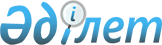 "Қазақтелеком" акционерлік қоғамына қауымдық сервитут белгілеу туралыШығыс Қазақстан облысы Бесқарағай ауданы Бесқарағай ауылдық округі әкімінің 2020 жылғы 3 қарашадағы № 8 шешімі. Шығыс Қазақстан облысының Әділет департаментінде 2020 жылғы 5 қарашада № 7773 болып тіркелді
      ЗҚАИ-ның ескертпесі.

      Құжаттың мәтінінде түпнұсқаның пунктуациясы мен орфографиясы сақталған.
      Қазақстан Республикасының 2003 жылғы 20 маусымдағы Жер кодексінің 19-бабының 1-1) тармақшасына, 69-бабының 4-тармағына, "Қазақстан Республикасындағы жергілікті мемлекеттік басқару және өзін-өзі басқару туралы" Қазақстан Республикасының 2001 жылғы 23 қаңтардағы Заңының 35-бабы 1-тармағының 6) тармақшасына сәйкес, Бесқарағай ауылдық округі әкімі ШЕШТІ:
      1. "Қазақтелеком" акционерлік қоғамына Бесқарағай ауылдық округінің Бесқарағай ауылындағы телефон кәрізін пайдалану үшін көлемі 0,2331 га жер учаскелерін алып қоймай, 10 жыл мерзімге, есептік кварталы 05-240-002 қауымдық сервитут белгіленсін. 
      2. "Шығыс Қазақстан облысы Бесқарағай ауданы Бесқарағай ауылдық округі әкімінің аппараты" мемлекеттік мекемесі заңнамада белгіленген тәртіппен:
      1) осы шешімнің аумақтық әділет органында мемлекеттік тіркелуін;
      2) Осы шешім мемлекеттік тіркелгеннен кейін он күнтізбелік күн ішінде оның көшірмесін ресми жариялауға Бесқарағай ауданының аумағында таратылатын мерзімді баспасөз басылымдарында жіберу
      3) осы шешімді Бесқарағай ауданы әкімдігінің интернет-ресурсында орналастыру;
      3. Осы шешімнің орындалуын бақылауды өзіме қалдырамын.
      4. Осы шешім алғашқы ресми жарияланған күнінен кейін күнтізбелік он күн өткен соң қолданысқа енгізіледі.
					© 2012. Қазақстан Республикасы Әділет министрлігінің «Қазақстан Республикасының Заңнама және құқықтық ақпарат институты» ШЖҚ РМК
				
      Бесқарағай ауылдық округінің әкімі 

Ю. Слоницкий
